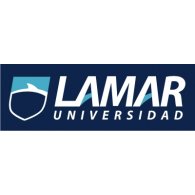          JORGE DANIEL VILLALVAZO CAROObjetivo primario de un metaanálisis¿Se definió la pregunta claramente?Si, porque lo que buscan es el efecto de la enfermedad de parkinson temprana  y el tabaquismo.¿Se especificó la condición que se estudia?Buscaban el efecto de la enfermedad de parkinson temprana y el consumo de tabaco.¿Se especificó la edad de la población y escenario en el cual se realiza?Menores de 40 o 50 años , sin embargo no se definió bien el rango de edad.Búsqueda y selección de artículos¿Se especificó la estrategia utilizada en la búsqueda de los artículos?Si, se menciona que encontraron pocos artículos, menciona las bases de datos utilizadas asi como el que no hubo restricción en el idioma y en el límite de años a estudiar. ¿Se definieron a priori los criterios de elegibilidad de los artículos?Si, fueron definidos los criterios de inclusión y de exclusión.¿Fueron apropiados los criterios utilizados para seleccionar los artículos de inclusión?Creo que si aunque algunos de los artículos que utilizaron no tenían IC y lo establecieron ellos mismos.¿Se evaluó la validez de los artículos incluidos?No se menciona.¿Fueron los estudios hechos al azar?No¿Se identificaron los sesgos de los artículos incluidos?Si ¿Son los métodos lo bastante explícitos para asegurar reproductibilidad?No se menciona.¿Cuál fue el periodo de publicación evaluado?Los últimos 50 años, también menciona que se incluyeron todos los estudios realizados hasta enero del 2003.¿Se incorporaron metaanálisis en diferentes lenguajes o solo inglés?No hubo restricción en el lenguaje ¿Fue el tamaño de población suficiente?No dan un número de población total.¿Fue el tiempo de seguimiento suficiente para dar una conclusión válida?Yo creo que si ya que menciona que fueron aproximadamente 50 años, sin embargo puede ser que el tamaño de la población estudiada no sea la suficiente para una buena conclusión.¿Fueron los tratamientos o exposiciones similares?Si, ya que fueron estudios de casos y controles con edad menor a 50 años¿Se tiene información completa de los métodos utilizados en cada estudio?No se menciona.¿Se tiene información de estudios no publicados?No Extracción de datos¿Se realizó una extracción cuidadosa de los datos?Solo se enfocaron al intervalo de confianza ¿Fueron entrenadas las personas encargadas de extraer los datos?No se menciona¿Fueron los encargados de la extracción cegados a las fuentes y a los autores?No se menciona¿Fueron los resultados de los estudios de utilidad clínica?Si porque llegaron a la conclusión de que tanto el parkinson temprano como el tardío se presenta con los mismos signos y síntomas y en el mismo grado.¿Pueden los resultados del estudio ser aplicados clínicamente en el manejo de los pacientes?¿Cuáles son los beneficios, daños y costos?No se menciona.Análisis estadístico¿Se realizó una prueba de homogeneidad?El grado de homogeneidad  se evaluó con la chi al cuadrado x2¿Se utilizó el análisis de efectos al azar, especialmente si la prueba de homogeneidad fue positiva?No ¿Se proporcionaron los intervalos de confianza del estimado global?Si, IC del 95% (0.38-0.81)¿Se determinaron los factores que más influenciaron el resultado?Estudios previos con resultados parecidos¿Se hizo metaregresión?Si con análisis de efectos fijos.